Об установлении тарифов на платные услуги и работы населениюпо обслуживанию жилищногофонда, оказываемые МУП ГЖКУВ соответствии с Федеральным законом от 06.10.2003 № 131-ФЗ «Об общих принципах организации местного самоуправления в Российской Федерации», решением Совета депутатов ЗАТО г. Зеленогорск от 24.08.2022 № 41-190р «Об утверждении Порядка принятия решений об установлении тарифов на услуги и работы муниципальных предприятий и учреждений г. Зеленогорска», постановлением Администрации ЗАТО г. Зеленогорск от 07.09.2022 № 147-п «О регулировании тарифов на услуги и работы муниципальных предприятий и учреждений г. Зеленогорска», руководствуясь Уставом г. Зеленогорска,ПОСТАНОВЛЯЮ:1. Установить тарифы на платные услуги и работы населению по обслуживанию жилищного фонда, оказываемые Муниципальным унитарным предприятием «Городское жилищно-коммунальное управление» г.Зеленогорска, согласно приложению к настоящему постановлению.2. Настоящее постановление вступает в силу в день, следующий за днем его опубликования в газете «Панорама».3  Контроль за выполнением настоящего постановления возложить на первого заместителя Главы ЗАТО г. Зеленогорск по стратегическому планированию, экономическому развитию и финансам.Глава ЗАТО г. Зеленогорск                                                         М.В. Сперанский                                                                                Приложение                                                                            к постановлению Администрации                                                                           ЗАТО г. Зеленогорск                                                                           от _13.02.2023_ № __29-п _ Тарифы на платные услуги и работы населению по обслуживанию жилищного фонда, оказываемые Муниципальным унитарным предприятием «Городское жилищно-коммунальное управление» г.ЗеленогорскаПримечание: тарифы, указанные в графе 4, не включают в себя стоимость материальных расходов, за исключением тарифов, указанных в строках 16 − 21, 37, 45 − 48 графы 4.Исполнитель:Отдел экономикиАдминистрации ЗАТО г. Зеленогорск____________ Е.Ю. Шорникова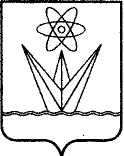 АДМИНИСТРАЦИЯЗАКРЫТОГО АДМИНИСТРАТИВНО – ТЕРРИТОРИАЛЬНОГО ОБРАЗОВАНИЯ  ГОРОД  ЗЕЛЕНОГОРСК КРАСНОЯРСКОГО КРАЯП О С Т А Н О В Л Е Н И ЕАДМИНИСТРАЦИЯЗАКРЫТОГО АДМИНИСТРАТИВНО – ТЕРРИТОРИАЛЬНОГО ОБРАЗОВАНИЯ  ГОРОД  ЗЕЛЕНОГОРСК КРАСНОЯРСКОГО КРАЯП О С Т А Н О В Л Е Н И ЕАДМИНИСТРАЦИЯЗАКРЫТОГО АДМИНИСТРАТИВНО – ТЕРРИТОРИАЛЬНОГО ОБРАЗОВАНИЯ  ГОРОД  ЗЕЛЕНОГОРСК КРАСНОЯРСКОГО КРАЯП О С Т А Н О В Л Е Н И ЕАДМИНИСТРАЦИЯЗАКРЫТОГО АДМИНИСТРАТИВНО – ТЕРРИТОРИАЛЬНОГО ОБРАЗОВАНИЯ  ГОРОД  ЗЕЛЕНОГОРСК КРАСНОЯРСКОГО КРАЯП О С Т А Н О В Л Е Н И Е    13.02.2023г. Зеленогорск№     29-п № п/пНаименование услуг (работ)Единица измеренияТариф (с НДС), руб.1Смена унитаза со смывным бачком типа «Компакт»1 штука1340,02Регулировка смывного бачка1 бачок261,03Смена шарового крана смывного бачка1 кран161,04Смена ремкомплекта смывного бачка типа «Компакт» (без снятия бачка)1 комплект281,05Замена гибкой подводки к смывному бачку типа «Компакт»1 штука181,06Смена смесителя типа «Елочка»1 смеситель951,07Смена смесителя с душем1 смеситель1092,08Смена вентиля (со сваркой)1 вентиль641,09Смена 2 вентилей (со сваркой)2 вентиля1239,010Замена маховика вентильной головки и ручки переключателя на смесителе1 штука268,011Подключение стиральной машины к системе водоснабжения1 машина1018,012Устранение засоров внутренних канализационных трубопроводов и санитарных приборов, произошедших по вине проживающих1 засор462,013Подчеканка раструбов канализационных труб Ду до 50 мм1 стык308,014Подчеканка раструбов канализационных труб Ду до 100 мм1 стык389,015Выполнение газосварочных работ1 метр272,016Отключение и подключение стояка холодной воды 1 стояк699,017Отключение и подключение стояка отопления (до 5 этажей)1 стояк1345,018Отключение и подключение стояка отопления (свыше 5 этажей)1 стояк1356,019Отключение и подключение стояка ГВС (до 5 этажей с циркуляцией)1 стояк985,020Отключение и подключение стояка ГВС (до 5 этажей без циркуляции)1 стояк701,021Отключение и подключение стояка ГВС (свыше 5 этажей с циркуляцией)1 стояк991,022Замена чугунной конфорки1 конфорка221,023Замена ТЭНов 1 тэн335,024Замена терморегулятора 1 терморегулятор167,025Замена переключателя мощности 1 переключатель134,026Замена кольца-обода конфорки1 кольцо134,027Замена ламп освещения жарочного шкафа1 лампа56,028Замена ручки переключателя для электроплиты1 ручка78,029Замена стекла жарочного шкафа1 стекло112,030Замена штепсельного разъема для электроплиты1 разъем335,031Ремонт переключателя для электроплиты на месте (с зачисткой контактов)1 переключатель201,032Частичная замена проводов и шин к электроплите (с заменой штепсельного разъема)1 электроплита502,033Замена штепсельных розеток, выключателей1 розетка (выключатель)127,034Ремонт штепсельных розеток, выключателей1 розетка (выключатель)469,035Замена универсального переключателя1 переключатель255,036Смена стенного или потолочного патрона1 патрон194,037Замена ламп накаливания1 лампа80,038Замена светильника (для ламп накаливания или энергосберегающих ламп)1 светильник308,039Замена светильника (для люминесцентных ламп)1 светильник335,040Замена автоматического переключателя типа ВА (АЕ)1 переключатель710,041Восстановление участка электропроводки в штрабе до 1 пог.м1 пог. м458,042Восстановление участка электропроводки в штрабе до 3 пог.м3 пог. м582,043Отключение и подключение потребителя к внутридомовым электрическим сетям (клеммная коробка)1 раз958,044Отключение и подключение потребителя к внутридомовым электрическим сетям  (ЩУР)1 раз710,045Программирование ключа к домофонному замку1 ключ173,046Смена переговорной трубки домофона1 трубка1422,047Ремонт, замена внутридомовых коммуникационных сетей к домофону в квартире1 пог. м141,048Смена стекла толщиной 4 мм на штапике1 кв. м810,049Замена счетчика воды1 счетчик803,0